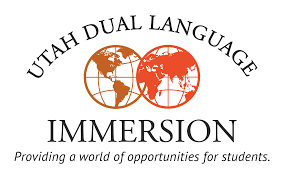 Taller profesional de otoño12 de Octubre, 2022Agenda 8:30-9:00Actividad de aperturaIntroducción a la forma “Tally”Leo9:00-9:15Anuncios importantes /AAPPLAreli9:15-10:15CounterbalanceLucía10:15-10:25Receso10:25-11:00CounterbalanceLucía11:00-12:00EscrituraAreli/Leo12:00-1:00Almuerzo1:00-2:00EscrituraAreli/Leo2:00-2:10Receso2:10-3:20Tareas de DesempeñoLucía3:20-3:30Registro al app “Remind”Boleto de salidaLeo